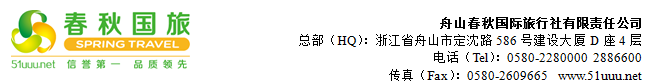 【寻梦香巴拉·烟雨麦积】甘南双飞8日游行程单行程安排费用说明其他说明产品编号GN1622688433J3出发地宁波市目的地甘肃省行程天数8去程交通飞机返程交通飞机参考航班无无无无无产品亮点一价全含·零购物·零自费· 必乘景交全含一价全含·零购物·零自费· 必乘景交全含一价全含·零购物·零自费· 必乘景交全含一价全含·零购物·零自费· 必乘景交全含一价全含·零购物·零自费· 必乘景交全含产品介绍★ 中国四大石窟之一—麦积山石窟 东方雕塑陈列馆★ 中国四大石窟之一—麦积山石窟 东方雕塑陈列馆★ 中国四大石窟之一—麦积山石窟 东方雕塑陈列馆★ 中国四大石窟之一—麦积山石窟 东方雕塑陈列馆★ 中国四大石窟之一—麦积山石窟 东方雕塑陈列馆行程详情天数费用包含交通	含宁波-兰州 往返机票含税  经济舱交通	含宁波-兰州 往返机票含税  经济舱交通	含宁波-兰州 往返机票含税  经济舱费用不包含1.单房差/如1人全程入住相应指定酒店单独包房，需补单房差。1.单房差/如1人全程入住相应指定酒店单独包房，需补单房差。1.单房差/如1人全程入住相应指定酒店单独包房，需补单房差。预订须知1.此线路经过地区多为少数民族居住地，请游客尊重当地民俗风情；温馨提示1.参团旅游的上车前、下车后，均为自由活动和自主游览时间，请您注意保护自身安全及财物安全，请入住酒店后不要擅自或单独外出，不要轻信陌生人，不贪图小便宜，警惕上当受骗！退改规则如出现退团，按出团前7个工作日，收取5%团费，出团前72小时前，收取30%团费，出团前72小时内，收取80%团费。保险信息1.旅游旺季（6-10月）期间，因前往景区的游客非常多，导致沿线经常堵车或交通管制，旅行社和地陪导游会根据当天或近期实际情况，调整早上出发时间、用餐时间、用餐地点、甚至是住宿地点，以尽量保证游客能正常游览，或尽量降低因堵车、人流量太大等因素造成的损失。望游客给予理解和配合。